Сумська міська радаVIІІ СКЛИКАННЯ XVIII СЕСІЯРІШЕННЯЗ метою забезпечення виконання депутатами Сумської міської ради виборчих програм і доручень виборців, відповідно до Закону України                       «Про статус депутатів місцевих рад», керуючись статтею 25 Закону України «Про місцеве самоврядування в Україні», Сумська міська радаВИРІШИЛА:1. Внести зміни до рішення Сумської міської ради від 24 грудня                        2020 року № 85 - МР «Про затвердження Порядку використання коштів бюджету Сумської міської територіальної громади на виконання виборчих програм і доручень виборців» (зі змінами), а саме: Пункт 2 рішення викласти в новій редакції:«2. Установити, що у 2022 році обсяг коштів, що виділяються з бюджету Сумської міської територіальної громади кожному депутату Сумської міської ради на виконання виборчих програм і доручень виборців, складає 500,0 тис. гривень.».        1.2. Підпункт 1.3.1 пункту 1.3 додатку до рішення викласти в новій редакції:        «1.3.1. На здійснення видатків виключно в межах компетенції, діючих бюджетних програм та мережі установ і організацій головних розпорядників бюджетних коштів, затверджених на поточний рік, крім видатків по КЕКВ 2110 «Оплата праці», КЕКВ 2120 «Нарахування на оплату праці», КЕКВ 2730 «Інші виплати населенню» (в частині видатків на надання матеріальної допомоги).».2. Дане рішення набирає чинності з 1 січня 2022 року.3. Координацію виконання даного рішення покласти на заступників міського голови відповідно до розподілу обов’язків та Департамент фінансів, економіки та інвестицій Сумської міської ради (Липова С.А.).Сумський міський голова 					    Олександр ЛИСЕНКОВиконавець: Співакова Л.І._____________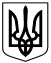 від 26 січня 2022 року № 2711 – МР м. СумиПро внесення змін до рішення Сумської міської ради від 24 грудня 2020 року № 85 – МР «Про затвердження Порядку використання коштів бюджету Сумської міської територіальної громади на виконання виборчих програм і доручень виборців» (зі змінами)